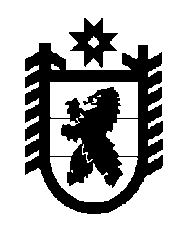 Российская Федерация Республика Карелия    РАСПОРЯЖЕНИЕГЛАВЫ РЕСПУБЛИКИ КАРЕЛИЯ1. Внести в распоряжение Главы Республики Карелия 
от 12 марта 2020 года № 127-р (Официальный интернет-портал правовой информации (www.pravo.gov.ru), 10 апреля 2020 года, № 1000202004100005, 1000202004100003, 1000202004100002, 1000202004100004, 1000202004100013, 1000202004100014, 1000202004100011, 1000202004100015, 1000202004100018, 1000202004100006, 1000202004100016, 1000202004100007, 1000202004100009, 1000202004100010, 1000202004100012; 13 апреля 2020 года, 
№ 1000202004130003; 15 апреля 2020 года, № 1000202004150001; 20 апреля 2020 года, № 1000202004200003, 1000202004200002; 24 апреля 2020 года, 
№ 1000202004240005; 27 апреля 2020 года, № 1000202004270001, 1000202004270005; 28 апреля 2020 года, № 1000202004280001; 29 апреля 2020 года, № 1000202004290003; 4 мая 2020 года, № 1000202005040002, 1000202005040001, 1000202005040005; 6 мая 2020 года, 
№ 1000202005060002; 12 мая 2020 года, № 1000202005120007, 1000202005120006; 13 мая 2020 года, № 1000202005130011; 15 мая 2020 года, № 1000202005150002; 18 мая 2020 года, № 1000202005180001, 1000202005180002; 20 мая 2020 года, № 1000202005200006; 21 мая 2020 года, № 1000202005210001; 25 мая 2020 года, № 1000202005250001; 26 мая 
2020 года, № 1000202005260009; 28 мая 2020 года, № 1000202005280001; 
1 июня 2020 года, № 1000202006010001; 5 июня 2020 года, 
№ 1000202006050006; 8 июня 2020 года, № 1000202006080001; 9 июня 
2020 года, № 1000202006090001; 10 июня 2020 года, № 1000202006100002; 
15 июня 2020 года, № 1000202006150001; 18 июня 2020 года, 
№ 1000202006180003; 23 июня 2020 года, № 1000202006230005; 25 июня 2020 года, № 1000202006250001, 1000202006250008; 30 июня 2020 года, 
№ 1000202006300001, 3 июля 2020 года, № 1000202007030001; 13 июля 
2020 года,  №  1000202007130001; 16  июля  2020  года,  
№  1000202007160001; 23  июля  2020  года, №  1000202007230005; 3 августа  2020  года, № 1000202008030001; 6 августа 2020 года, № 1000202008060010; 
7 августа 2020 года, № 1000202008070005; 14 августа 2020 года, № 1000202008140003; 19 августа 2020 года, № 1000202008190001) следующие изменения:подпункт 1 пункта 6 признать утратившим силу; пункт 8.11 признать утратившим силу;в подпункте 6 пункта 9 слова «(в том числе обеспечив их доставкой продуктов питания и товаров первой необходимости на дом)» исключить;абзац второй пункта 9.1 изложить в следующей редакции:«установить продолжительность вахты не менее чем один месяц для работников, прибывающих из других субъектов Российской Федерации, и работников, прибывающих из других муниципальных образований Республики Карелия, в соответствии с Временными правилами работы вахтовым методом, утвержденными постановлением Правительства Российской Федерации от 28 апреля 2020 года № 601;»;абзац четвертый пункта 11.6 признать утратившим силу;пункт 11.8 признать утратившим силу;пункт 11.20 признать утратившим силу;в пункте 11.21 слова «проведения учебных занятий, тренингов и курсов для разных профессий, хобби и занятий для личного роста в дистанционной форме обучения либо индивидуальных занятий (тренингов, курсов) при нахождении» заменить словом «нахождения»;в пункте 11.22 слова «в дистанционной форме» заменить словами «при условии нахождения в помещении лиц в средствах индивидуальной защиты (масках) с соблюдением социального дистанцирования не менее  и обязательной периодичной дезинфекцией используемого помещения»; пункт 14.8 признать утратившим силу.2. Настоящее распоряжение вступает в силу с 24 августа 2020 года.            Глава Республики  Карелия                                                     А.О. Парфенчиковг. Петрозаводск21  августа 2020 года№ 521-р